ANEXO 2DECLARO CONOCER LAS PRESENTES BASES Y ME HAGO RESPONSABLE DE LA VERACIDAD Y PERTINENCIA DE LA DOCUMENTACIÓN PRESENTADA AL CONCURSO, PARA LO CUAL FIRMO ____________________________________FIRMA DEL POSTULANTEANEXO 3: DETALLE DE DOCUMENTACION ENTREGADAI.- IDENTIFICACIÓNII.- DOCUMENTACIÓN ENTREGADADECLARO CONOCER LAS PRESENTES BASES Y ME HAGO RESPONSABLE DE LA VERACIDAD Y PERTINENCIA DE LA DOCUMENTACIÓN PRESENTADA AL CONCURSO, PARA LO CUAL FIRMO ________________________________________FIRMA DEL POSTULANTE*Anexo debe ir acompañado de los certificados de respaldo.NOMBRE DEL POSTULANTE: _________________________________________CUADRO RESUMEN CURSOS DE PERFECCIONAMIENTONOTA: Ordenar los Cursos de Perfeccionamiento por certificado adjunto. Fotocopiar esta página cuando sea necesario.NOTA: 1. Solo se evaluaran actividades realizadas posterior a la titulación.B. CUADRO RESUMEN PROGRAMAS DE POSTGRADONOTA: 1. Adjuntar certificado de título emitido por la entidad académica formadora.2. No se otorgará puntaje parcial a los postulantes que se encuentren cursando la formación de Magister y/o Doctorado, tampoco para aquellos que teniendo la totalidad de los ramos rendidos no cuenten con el certificado de título.ANEXO 6: PUBLICACIONES POST TITULOAntecedentes por trabajo1) Título del trabajo: _______________________________________________    Autores: ______________________________________________________    Publicado en: __________________________________________________    Año: _________________________________________________________Antecedentes por trabajo2) Título del trabajo: _______________________________________________    Autores: ______________________________________________________    Publicado en: __________________________________________________    Año: _________________________________________________________Antecedentes por trabajo3) Título del trabajo: _______________________________________________    Autores: ______________________________________________________    Publicado en: __________________________________________________    Año: _________________________________________________________Antecedentes por trabajo4) Título del trabajo: _______________________________________________    Autores: ______________________________________________________    Publicado en: __________________________________________________    Año: _________________________________________________________Antecedentes por trabajo5) Título del trabajo: _______________________________________________    Autores: ______________________________________________________    Publicado en: __________________________________________________    Año: _________________________________________________________FIRMA DEL POSTULANTENota: se puede replicar el anexo tantas veces como sea necesario.POSTULANTES PROVENIENTES DE UNIVERSIDADES CHILENAS:Deberá adjuntar Certificado de Calificación Médica NacionalPOSTULANTES PROVENIENTES DE UNIVERSIDADES EXTRANJERAS:Deberán adjuntar:1. Certificado de calificaciones de la respectiva Universidad con nota final de título.2. Escala de Evaluación de su respectiva Universidad (nota máxima y nota mínima de aprobación, emitida por la Universidad)POSTULANTES PROVENIENTES DE UNIVERSIDADES CHILENAS Y PROVENIENTES DE UNIVERSIDADES EXTRANJERAS A PARTIR DEL 19 DE ABRIL DE 2009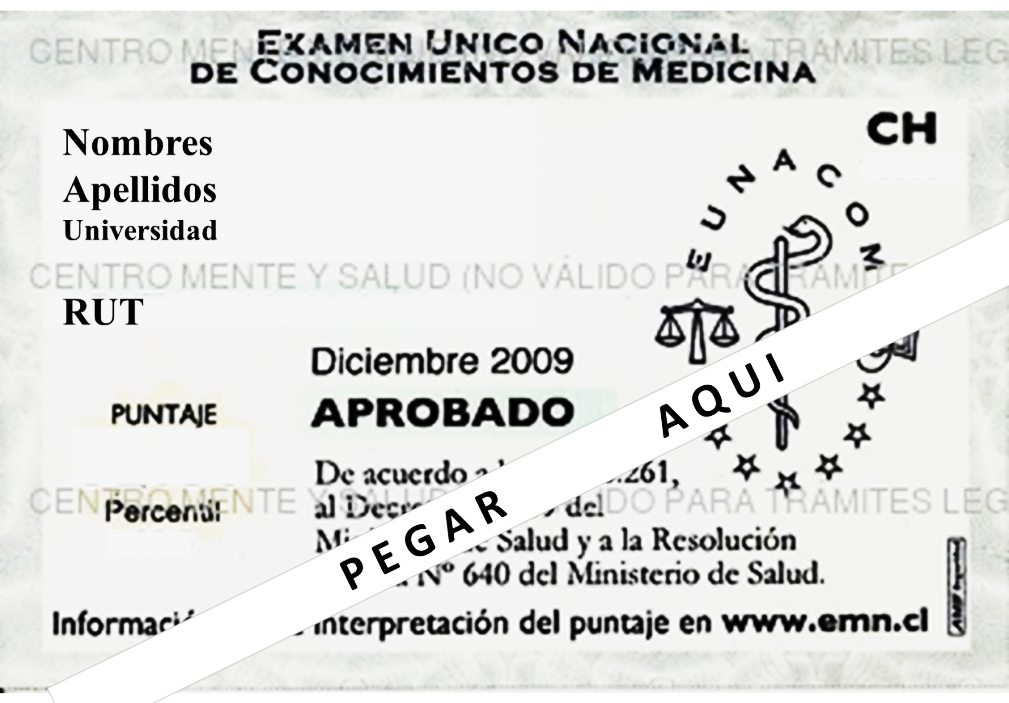 Yo ______________________________________, RUN _________-___ declaro no haber tomado una beca de especialización en algún otro proceso de selección anterior realizado por la Subsecretaría de Redes Asistenciales o por algún Servicio de Salud del país, el cual fuera financiado por el Ministerio o por los Servicios de Salud, así como, tampoco haber abandonado la formación o compromiso de devolución (PAO) por renuncia o desvinculación, a excepción de lo establecido en el Artículo 25° del Decreto Nº 507/1990 del Ministerio de Salud (caso para el cual debe adjuntar resolución de término a la beca sin sanciones emitida por el Servicio de Salud respectivo)._________________________Firma PostulanteYo ______________________________________, RUN _________-___ declaro no haber sido destituido de algún cargo de la administración del estado, como consecuencia de calificación deficiente o medida disciplinaria o haber sido inhabilitado para ejercer algo cargo en la administración pública._________________________Firma PostulanteANEXO 11: FORMATO DE CARTA DE PRESENTACIÓN DE REPOSICIÓN Y APELACION EN SUBSIDIOSRES. COMISIÓN DE REPOSICIÓN O APELACIONPRESENTE	Junto con saludarles, me dirijo a Ud. para solicitar tenga a bien acoger la revisión del puntaje otorgado en el(los) siguiente(s) Rubro(s) o la revisión de la inadmisibilidad: _____________________________________Firma y RUT (del postulante)NOTA: Se puede Reponer, o Apelar tanto por un rubro como por todos ellosPara que la Reposición o Apelación sea evaluable se requiere que adjunten todos los antecedentes con que cuenten para apoyar la solicitud.FORMULARIO DE POSTULACIÓN PARA EL ACCESO A CUPOS DE ESPECIALIZACIÓNFORMULARIO DE POSTULACIÓN PARA EL ACCESO A CUPOS DE ESPECIALIZACIÓNIDENTIFICACION PERSONALIDENTIFICACION PERSONALApellido PaternoApellido MaternoNombresCédula de Identidad Dirección ParticularComunaTeléfono Teléfono de ContactoCorreo electrónicoIDENTIFICACIÓN DEL DESEMPEÑOIDENTIFICACIÓN DEL DESEMPEÑOEstablecimiento de DesempeñoDirección Institucional Correo electrónico institucionalNombre del PostulanteRUTEstablecimientoDocumentación Anexos/ DocumentosN° PáginasUso exclusivo de la ComisiónUso exclusivo de la ComisiónDocumentación Anexos/ DocumentosN° PáginasSINOAnexo 3 firmadoAnexoFotocopia simple cédula de Identidad y/o certificado de residencia definitiva en Chile, en caso de profesionales extranjeros.                           Cédula o certificadoCertificado de inscripción en el Registro de Prestadores Individuales de Salud.CertificadoCertificado de título legalizado. (Requisito de Admisibilidad)CertificadoDeclaración Jurada simple que acredite no haber tomado una beca de especialización en algún otro proceso de selección anterior realizado por la Subsecretaría de Redes Asistenciales, o por algún Servicio de Salud del país.DeclaraciónDeclaración Jurada simple que acredite no haber sido destituido de algún cargo de la administración del estado, como consecuencia de calificación deficiente o medida disciplinaria o haber sido inhabilitado para ejercer algo cargo en la administración pública.DeclaraciónRubro 1: Antigüedad en Establecimientos de salud públicaAnexo y CertificadoRubro 2: Calificación Médica Nacional, y para el caso de médicos titulados en Universidades Extranjeras deberán presentar su certificado de la respectiva Universidad indicando nota final del título y escala de calificación homologada a escala Chilena. Anexo y certificadoRUBRO 3: Publicación de Postgrado (Puntaje máximo 5 puntos)Anexo y CertificadoRubro 4: Cursos de Capacitación, Perfeccionamiento y PostgradoCertificadoRubro 5: Certificado aprobado de Examen Único Nacional de conocimientos de Medicina (EUNACOM). (Requisito de Admisibilidad)Anexo con CertificadoCarta al Servicio de Dermatología y Venereología del Hospital, indicando motivación.ANEXO 4ANTIGÜEDAD COMO MÉDICO EN ESTABLECIMIENTOS PÚBLICOS DE SALUD.ANEXO 4ANTIGÜEDAD COMO MÉDICO EN ESTABLECIMIENTOS PÚBLICOS DE SALUD.ANEXO 4ANTIGÜEDAD COMO MÉDICO EN ESTABLECIMIENTOS PÚBLICOS DE SALUD.ANEXO 4ANTIGÜEDAD COMO MÉDICO EN ESTABLECIMIENTOS PÚBLICOS DE SALUD.ANEXO 4ANTIGÜEDAD COMO MÉDICO EN ESTABLECIMIENTOS PÚBLICOS DE SALUD.ANEXO 4ANTIGÜEDAD COMO MÉDICO EN ESTABLECIMIENTOS PÚBLICOS DE SALUD.ANEXO 4ANTIGÜEDAD COMO MÉDICO EN ESTABLECIMIENTOS PÚBLICOS DE SALUD.ANEXO 4ANTIGÜEDAD COMO MÉDICO EN ESTABLECIMIENTOS PÚBLICOS DE SALUD.Servicio de Salud o Departamento de Atención PrimariaNombre de quien suscribeCargo.Nombre del PostulanteCedula Identidad Fecha Inicio contrato Fecha Termino Contrato Antigüedad Años:Años:Meses:Meses:Meses:Días:Días:Antigüedad Jornada laboral (marcar con “X” lo que corresponda) los casos en que el profesional se haya desempeñado con distintas jornadas, señalar los períodos servidos y la jornada contratada en cada período. Adjuntar relación de servicio11 horas22 horas22 horas22 horas33 horas33 horas44 horasJornada laboral (marcar con “X” lo que corresponda) los casos en que el profesional se haya desempeñado con distintas jornadas, señalar los períodos servidos y la jornada contratada en cada período. Adjuntar relación de servicioCertifico que el profesional cuenta con Permiso sin goce de remuneraciones en el periodo (llenar si corresponde)Fecha InicioFecha InicioFecha TerminoFecha TerminoFecha TerminoN° total de díasN° total de díasCertifico que el profesional cuenta con Permiso sin goce de remuneraciones en el periodo (llenar si corresponde)Registra medidas disciplinarias (marcar con “X” lo que corresponda)NoNoNoSI (llenar recuadro siguiente)SI (llenar recuadro siguiente)SI (llenar recuadro siguiente)SI (llenar recuadro siguiente)Registra medidas disciplinarias (marcar con “X” lo que corresponda)Fecha que se instruyó de investigación o sumarioMedida disciplinariaMedida disciplinariaMedida disciplinariaMedida disciplinariaMedida disciplinariaMedida disciplinariaMedida disciplinariaFecha, nombre, timbre y firma Fecha, nombre, timbre y firma Fecha, nombre, timbre y firma Fecha, nombre, timbre y firma Fecha, nombre, timbre y firma Fecha, nombre, timbre y firma Fecha, nombre, timbre y firma Fecha, nombre, timbre y firma NOMBRE DEL CURSONOTANº HRS.PEDAGÓGICASN° HRS.CRONOLÓGICA(0,75xN°HRS PEDAGÓGICA)PUNTAJE(Uso exclusivo de la Comisión)GRADO ACADÉMICONOMBRE DEL TÍTULONOTA DE TÍTULOAÑO DE TITULACIÓNENTIDAD ACADÉMICAANEXO 9: DECLARACION JURADAANEXO 10: DECLARACION JURADASOLICITUD DE REPOSICION Y/O APELACION:SOLICITUD DE REPOSICION Y/O APELACION:SOLICITUD DE REPOSICION Y/O APELACION:SOLICITUD DE REPOSICION Y/O APELACION:SOLICITUD DE REPOSICION Y/O APELACION:SOLICITUD DE REPOSICION Y/O APELACION:RUBRO NºPuntos otorgadosPuntos esperadosArgumentación:	Argumentación:	Argumentación:	Argumentación:	Argumentación:	Argumentación:	RUBRO NºPuntos otorgadosPuntos esperadosArgumentación:	Argumentación:	Argumentación:	Argumentación:	Argumentación:	Argumentación:	RUBRO NºPuntos otorgadosPuntos esperadosArgumentación:	Argumentación:	Argumentación:	Argumentación:	Argumentación:	Argumentación:	